2º ESO EJERCICIOS DE AMPLIACIÓN. PÁGINA 191: 3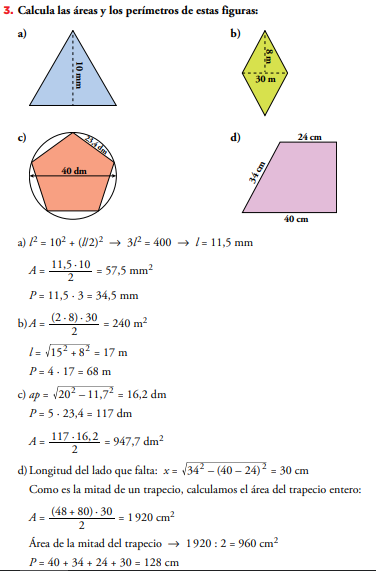 